臺中市大里區災害應變中心醫護組標準作業程序里區民字第1050022217號函定稿里區民字第1060014080號函修正大里區災害應變中心醫護組標準作業程序1. 目的當區災害應變中心成立時，醫護組應迅速完成編組，有效運用醫事人力、設備，執行醫護組各項工作。2. 適用範圍 本作業程序適用於大里區災害應變中心醫護組相關作業。3. 參考資料3.1	災害防救法。3.2	緊急醫療救護法。3.3	臺中市地區災害防救計畫。3.4	臺中市大里區地區災害防救計畫。3.5臺中市災害應變中心作業要點。4. 權責單位大里區衛生所。5. 任務分工事項5.1	災害現場急救站規劃運作及藥品器材調度。5.2	災害現場傷患後送醫療院所照顧事項。5.3	評估災區食品衛生管理工作事項。5.4	聯繫各醫療院所、提供醫療協助事項。5.5	災區疫情防治、監測、通報、調查及相關處理工作。5.6	災民心理創傷之輔導。5.7	其他。6. 作業程序（附件8-7.1）6.1	平時準備事宜建立區災害應變中心醫護組可調度人力一覽表（附件8-8.4）。平時即應建立醫護組可調度人力一覽表，分為 A、B 班，負責輪值人員若無法出勤，應自行覓妥代理人。建立區災害應變中心醫護組可調度機具一覽表（附件8-8.6），並與區內醫院隨時保持聯繫。6.2	災害緊急應變不論有無預警之災難發生，全員均應提高警覺，透過媒體獲得相關資訊，主動與中心聯絡。接獲成立區級災害應變中心，組長或其代理人應依規定通知時間內報到。於區災害應變中心成立期間對災害處理應變之程序、過程及指揮官下達之指令，醫護組人員應填寫受理案件管制單（附件8-8.7）交受命單位及人員收執，執行完畢後，並應記錄於災害應變中心大事紀要表（附件8-8.8）中，俾於日後查證以明責任。災害現場傷患後送各急救責任醫院醫護人員進駐，填寫傷票及後送記錄表（附件8-8.10、附件8-8.11），當傷患後送至急救責任醫院後，由醫院填報傷患接通報單（附件8-8.12），傳送市級醫護組；臺中市傷患通報流程如附件8-8.13。聯繫各醫療院所提供醫療協助（1）災區醫護人員、藥品及器材之籌劃調配當醫護組接獲通知，視需要緊急調撥徵用醫療物資、器材、物品，確有災害發生時，緊急向各急救責任醫院、各廠或藥品製造商徵用，供災區緊急救護用。（2）災害現場醫療站之設立、救護工作運作事項重大災害發生時，消防局救災救護指揮中心接獲民眾報案，派遣救護人員及救護車出勤，並通報區災害應變中心，當醫護組接獲通報，依據訊息研判，視狀況聯絡相關人員至災害現場協助有關行政協調事宜。當災區發生毀滅性災難、孤立或對外通訊困難時，由市級災害應變中心授權或自行視情況調派急救責任醫院設立災害現場醫療站展開救護工作。災區防疫事項（附件8-8.16）。衛生所負責動員防疫人員，掌握災區衛生狀況。負責執行災區傳染病防治工作：疫情通報、環境消毒（必要時，通知環保局進行環境消毒工作）。負責災區及緊急安置所居民之衛生保健工作、衛生教育宣導、隔離治療、預防接種。災區食品衛生管理工作事項（附件8-8.18、附件8-8.19）。衛生所負責災區食品衛生管理工作與動員食品衛生稽查人員掌握災區食品業者數、災區食品及飲水衛生狀況。6.3	災後復原災民心理創傷輔導。回報區級災害應變中心。7. 防災整備檢查表於防汛期前依「大里區災害應變中心醫護組防災整備檢查表」（附件8-8.20）完成例行檢查乙次。8. 應用附件8-8.1 臺中市大里區災害應變中心醫護組作業流程圖。8-8.2 臺中市大里區公所災害應變中心編組人員輪值簽到、退表。8-8.3 臺中市大里區公所成立災害應變中心排班輪值表。8-8.4 臺中市大里區災害應變中心醫護組可調度人力一覽表。8-8.5 災區醫護人員災前整備流程圖。8-8.6 防救災人員、機具報到表。8-8.7 災害應變中心受理案件管制單。8-8.8 災害應變中心大事紀要表。8-8.9 災害現場醫療站之設立、救護工作運作流程表。8-8.10 傷票。8-8.11 療站災害傷患後送紀錄表。8-8.12 送紀醫院災害傷患接收通報單。8-8.13 臺中市災害傷患通報流程圖。8-8.14 避難收容所（緊急安置所）災民衛生醫療保健事項相關作業原則。8-8.15 避難收容所（緊急安置所）災民衛生醫療保健流程表。8-8.16 災區防疫流程表。8-8.17 臺中市大里區衛生所災情訪視回報單。8-8.19 臺中市大里區針對○○災害事件受災食品業稽查情形一覽表。8-8.19 臺中市政府衛生局大里區衛生所食品衛生稽查工作報告表。8-8.20 臺中市大里區災害應變中心醫護組防災整備檢查表。作業程序（附件7.1）附件8-8.1臺中市大里區災害應變中心醫護組作業流程圖附件8-8.2臺中市大里區公所災害應變中心編組人員輪值簽到、退表一、災害名稱：二、災害應變中心成立時間：    年   月   日   時      分三、災害應變中心成立地點： 四、編組人員簽到（退）附件8-8.3臺中市大里區公所成立災害應變中心排班輪值表災害名稱：_____________________           日期_____________-_____________醫護組附件8-8.4臺中市大里區災害應變中心醫護組可調度人力一覽表衛生所醫護隊人力                                            更新日期：  年  月  日大里區公所製轄區開業醫師可參與緊急醫療救護之人力                        更新日期：  年  月  日大里區公所製附件8-8.5災區醫護人員災前整備流程圖附件8-8.6臺中市大里區災害應變中心防救災人員、機具報到表災害名稱：                     可動用人數：                     報到時間：      年      月      日     時     分報到地點：指揮官：                     組長：                         填報人：附件8-8.7臺中市大里區災害應變中心受理案件管制單編號：      大里區公所製填表說明：一、為因應電話線路增加，請各編組人員協助電話接聽及記錄本表（一式二份）。二、管制單記錄完竣，請逕送指揮官勾選權責單位及批示。三、指揮官批示後，由搶救組將第一聯影印分送權責編組執勤人員，並簽收於第一聯內，以利各單位據以執行救災任務。	四、管制單第二聯由搶救組據以登入電腦，完成上傳後，勾選「已輸入」欄位。五、各權責單位於執行任務完竣後，請將處理結果記載於管制單內（並勾選「已處理」及記載於大事紀要表內），擲還搶救組彙整。附件8-8.8臺中市大里區災害應變中心大事紀要表更新日期：   年   月   日大里區公所製附件8-8.9災害現場醫療站之設立、救護工作運作流程表附件8-8.10傷票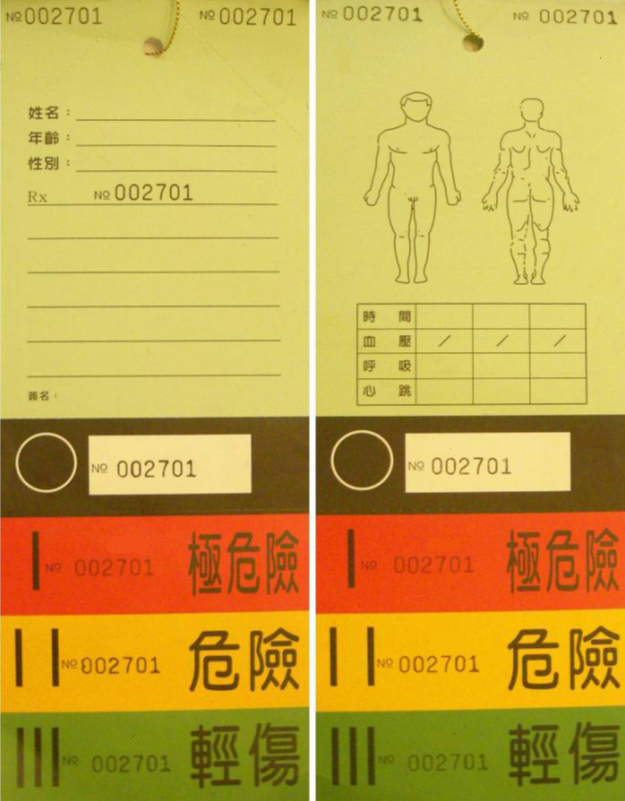 附件8-8.11╴╴╴╴╴╴╴╴災害傷患後送紀錄表時間：   年   月   日大里區公所製備註：1.若傷患姓名不詳，請於備註欄內註明傷患體型、服裝特徵等。2.本表由醫療站之急救責任醫院人員填寫後張貼於醫療站內，俾掌握最新傷亡情況，並供家屬查詢。附件8-8.12＿＿＿＿醫院 災害傷患接收通報單一級：極危險；二級：危險；三級：輕傷                  備註：1.接收到第一批傷患後，於 30分鐘內應傳真初報單通報。2.後續每接到新的傷患時，30分鐘內傳真續報單通報。3.後續未接到新的傷患時，通報結報單。附件8-8.13臺中市災害傷患通報流程圖大里區公所製附件8-8.14避難收容所（緊急安置所）災民衛生醫療保健事項相關作業原則壹、	作業流程：一、 醫護組組長（衛生所主任）接獲市級災害應變中心通知成立避難收容所（緊急安置所）並已進駐災民時，經瞭解有醫療需求，立即與轄區醫院窗口聯繫派遣門診部轄區醫院（以下簡稱轄區醫院）人員前往提供醫療服務，如頇送醫院急診檢查治療或合於衛生署檢傷分類標準三級以上者，則逕行帶回醫院治療。二、 若避難收容所（緊急安置所）同時進駐災民人數過多，或多家避難收容所（緊急安置所）同時成立，人員無法負荷時，醫護組組長除逕行聯絡派遣轄區醫院人員前往處理外，並可協調其他醫院派員支援。三、 如確有醫療需求，而受限於天候及災情重大，相關人員無法順利抵達避難收容所（緊急安置所），應回報醫護組組長，轉呈區災害應變中心指揮官（區長）請求搶救組或其他各組支援。四、 區防救災單位如無法順利執行醫護組任務，由醫護組組長轉報至市級醫護組。貳、	災民健康照護一、避難收容所（緊急安置所）設立後，轄區醫護組組長應每日派員瞭解災民健康狀況及醫療需求，後重複第貳項作業流程。二、 醫療人員每日巡檢或醫療結果，應造冊送市級醫護組組長列入交班與查核，並轉送區災害應變中心。附件8-8.15避難收容所（緊急安置所）災民衛生醫療保健流程表大里區公所製附件8-8.16災區防疫流程表大里區公所製附件8-8.17臺中市大里區衛生所災情訪視回報單所長	秘書	組長	護理長	承辦人附件8-8.18臺中市大里區針對災害事件受災食品業稽查情形一覽表資料來源：臺中市大里區衛生所提供◎注意事項：為防範災後食品中毒案，請務必依食品衛生管理法及食品良好衛生規範『確實稽查』受災食品業者。附件8-8.19臺中市政府衛生局大里區衛生所食品衛生稽查工作報告表附件8-8.20大里區災害應變中心醫護組防災整備檢查表更新日期：   年   月   日大里區公所製組別名稱編組職稱所屬單位姓名簽到（退）時間簽到（退）時間簽到（退）時間簽到（退）時間簽到（退）時間簽到（退）時間姓名組別名稱編組職稱所屬單位姓名年月日時分姓名到退到退到退到退到退到退到退到退到退到退到退編號日期時間課室/單位職稱姓名1日間08：00~16：001日間08：00~16：001日間08：00~16：001日間16：00~夜間10：001日間16：00~夜間10：001日間16：00~夜間10：001夜間10：00~翌日80：001夜間10：00~翌日80：001夜間10：00~翌日80：002日間08：00~15：002日間08：00~15：002日間08：00~15：002日間16：00~夜間10：002日間16：00~夜間10：002日間16：00~夜間10：002夜間10：00~翌日80：002夜間10：00~翌日80：002夜間10：00~翌日80：00A 隊總聯絡人：A 隊總聯絡人：A 隊總聯絡人：A 隊總聯絡人：B 隊總聯絡人：B 隊總聯絡人：B 隊總聯絡人：B 隊總聯絡人：職稱姓名電話職稱姓名電話隊長隊長醫療救護隊醫療救護隊防疫隊防疫隊食品衛生隊食品衛生隊藥品隊藥品隊供應隊供應隊No診所名稱聯絡人職稱聯絡人姓名聯絡電話機具名稱數量放置地點聯絡人聯絡電話備考備考本表可依各編組所控管之器材、機具內容自行調整本表可依各編組所控管之器材、機具內容自行調整本表可依各編組所控管之器材、機具內容自行調整本表可依各編組所控管之器材、機具內容自行調整本表可依各編組所控管之器材、機具內容自行調整報案人報案時間年	月	日	時	分聯絡電話受理人受理時間年	月	日	時	分聯絡電話報案內容電話接聽人員填寫以上欄位電話接聽人員填寫以上欄位電話接聽人員填寫以上欄位電話接聽人員填寫以上欄位電話接聽人員填寫以上欄位電話接聽人員填寫以上欄位權責單位□搶救組	□醫護組	□維生管線組□搶修組	□環保組	□其他          □收容救濟組	□治安交通組□幕僚查報組	□總務組□搶救組	□醫護組	□維生管線組□搶修組	□環保組	□其他          □收容救濟組	□治安交通組□幕僚查報組	□總務組□搶救組	□醫護組	□維生管線組□搶修組	□環保組	□其他          □收容救濟組	□治安交通組□幕僚查報組	□總務組□搶救組	□醫護組	□維生管線組□搶修組	□環保組	□其他          □收容救濟組	□治安交通組□幕僚查報組	□總務組□搶救組	□醫護組	□維生管線組□搶修組	□環保組	□其他          □收容救濟組	□治安交通組□幕僚查報組	□總務組處理情形填報組別：	填報人：	□已輸入電腦   □已處理		□已處理填報組別：	填報人：	□已輸入電腦   □已處理		□已處理填報組別：	填報人：	□已輸入電腦   □已處理		□已處理填報組別：	填報人：	□已輸入電腦   □已處理		□已處理填報組別：	填報人：	□已輸入電腦   □已處理		□已處理批示           天然臺中市大里區重大災害（	）應變中心大事紀要表 	組別：           天然臺中市大里區重大災害（	）應變中心大事紀要表 	組別：           天然臺中市大里區重大災害（	）應變中心大事紀要表 	組別：           天然臺中市大里區重大災害（	）應變中心大事紀要表 	組別：           天然臺中市大里區重大災害（	）應變中心大事紀要表 	組別：           天然臺中市大里區重大災害（	）應變中心大事紀要表 	組別：編號年 月 日時間（起訖）大事摘要處理方式填表人（簽名）備註本表務請於中心任務解除時完成記載繳交指揮官，以備呈報市府論功、懲處之重要管考依據。本表如未按規定填寫及繳交，相關責任之追究請自行負責。本表務請於中心任務解除時完成記載繳交指揮官，以備呈報市府論功、懲處之重要管考依據。本表如未按規定填寫及繳交，相關責任之追究請自行負責。本表務請於中心任務解除時完成記載繳交指揮官，以備呈報市府論功、懲處之重要管考依據。本表如未按規定填寫及繳交，相關責任之追究請自行負責。本表務請於中心任務解除時完成記載繳交指揮官，以備呈報市府論功、懲處之重要管考依據。本表如未按規定填寫及繳交，相關責任之追究請自行負責。本表務請於中心任務解除時完成記載繳交指揮官，以備呈報市府論功、懲處之重要管考依據。本表如未按規定填寫及繳交，相關責任之追究請自行負責。編號姓名性別年齡傷票分類事故發生地點後送醫院備註□ 男□ 女□一級□二級□三級□死亡□ 男□ 女□一級□二級□三級□死亡□ 男□ 女□一級□二級□三級□死亡□ 男□ 女□一級□二級□三級□死亡□ 男□ 女□一級□二級□三級□死亡□ 男□ 女□一級□二級□三級□死亡通報時間通報時間年	月	日	時	分年	月	日	時	分年	月	日	時	分年	月	日	時	分年	月	日	時	分年	月	日	時	分通 報 人通 報 人通 報 別通 報 別□初報	□續報	□結報□初報	□續報	□結報□初報	□續報	□結報□初報	□續報	□結報□初報	□續報	□結報□初報	□續報	□結報聯絡電話聯絡電話編號姓名性別出生年 月日身分證字號事故發生地點送達方式診斷檢傷分類後續處理（請勾選）後續處理（請勾選）電話住址編號姓名性別出生年 月日病歷號事故發生地點送達方式診斷檢傷分類後續處理（請勾選）後續處理（請勾選）電話住址□男□女□救護車□自行送達□住院____床□觀察□離院□死亡□轉診□住院____床□觀察□離院□死亡□轉診電話：住址：□男□女□救護車□自行送達□住院____床□觀察□離院□死亡□轉診□住院____床□觀察□離院□死亡□轉診電話：住址：□男□女□救護車□自行送達□住院____床□觀察□離院□死亡□轉診□住院____床□觀察□離院□死亡□轉診電話：住址：□男□女□救護車□自行送達□住院____床□觀察□離院□死亡□轉診□住院____床□觀察□離院□死亡□轉診電話：住址：□男□女□救護車□自行送達□住院____床□觀察□離院□死亡□轉診□住院____床□觀察□離院□死亡□轉診電話：住址：□男□女□救護車□自行送達□住院____床□觀察□離院□死亡□轉診□住院____床□觀察□離院□死亡□轉診電話：住址：□男□女□救護車□自行送達□住院____床□觀察□離院□死亡□轉診□住院____床□觀察□離院□死亡□轉診電話：住址：□男□女□救護車□自行送達□住院____床□觀察□離院□死亡□轉診□住院____床□觀察□離院□死亡□轉診電話：住址：災害名稱災害名稱發生期間：　自	年	月	日至	月	日發生期間：　自	年	月	日至	月	日發生期間：　自	年	月	日至	月	日發生期間：　自	年	月	日至	月	日發生期間：　自	年	月	日至	月	日回報時間回報時間年	月	日	時	分年	月	日	時	分年	月	日	時	分年	月	日	時	分年	月	日	時	分年	月	日	時	分年	月	日	時	分年	月	日	時	分受災範圍受災範圍受災里共	里	戶	人受災里共	里	戶	人受災里共	里	戶	人受災里共	里	戶	人受災里共	里	戶	人受災里共	里	戶	人受災里共	里	戶	人受災里共	里	戶	人有否成立緊急安置所有否成立緊急安置所有否成立緊急安置所有否成立緊急安置所□有 □無，若有成立緊急安置所，設在何處？□有 □無，若有成立緊急安置所，設在何處？□有 □無，若有成立緊急安置所，設在何處？□有 □無，若有成立緊急安置所，設在何處？□有 □無，若有成立緊急安置所，設在何處？□有 □無，若有成立緊急安置所，設在何處？受災里及狀況之陳述（若無災情以下免填）受災里及狀況之陳述（若無災情以下免填）受災里及狀況之陳述（若無災情以下免填）受災里及狀況之陳述（若無災情以下免填）受災里及狀況之陳述（若無災情以下免填）受災里及狀況之陳述（若無災情以下免填）受災里及狀況之陳述（若無災情以下免填）受災里及狀況之陳述（若無災情以下免填）受災里及狀況之陳述（若無災情以下免填）受災里及狀況之陳述（若無災情以下免填）里別詳細地址詳細地址訪視原因訪視原因訪視原因訪視時間訪視人姓名本所之具體作為（如分發宣導單 幾張、發何種消毒液幾瓶等）備註合計餐盒食品業（家次）觀光飯店（家次）宴席餐廳（家次）自助餐（家次）糕餅業（家次）超商（家次）超市（家次）其他（家次）預估受災業者數月	日稽查家數月	日稽查家數月	日稽查家數月	日稽查家數月	日稽查家數月	日稽查家數月	日稽查家數累計稽查受災家數核閱批示商號名稱及地址臺 中 市 政 府 衛 生 局大 里 區 衛 生 所        食 品 衛 生 稽 查 工 作 報 告 表              時間：  年  月  日  時核閱批示稽查事實臺 中 市 政 府 衛 生 局大 里 區 衛 生 所        食 品 衛 生 稽 查 工 作 報 告 表              時間：  年  月  日  時核閱批示處理情形 建議 或其他說明臺 中 市 政 府 衛 生 局大 里 區 衛 生 所        食 品 衛 生 稽 查 工 作 報 告 表              時間：  年  月  日  時項目檢查細項檢查結果檢查結果檢查時間檢查人員簽名備註項目檢查細項正常改善措施檢查時間檢查人員簽名備註醫護組1 編組標準作業程序書□有□無醫護組2 編組人員通訊錄□有□無醫護組3 災害現場醫療站規劃3.1 醫護人員配置3.2 救護運送安排3.3 藥品、器材補給安排3.4 災區防疫計畫□有□有□有□有□無□無□無□無醫護組4 災區飲食衛生管理□有□無醫護組5 醫療院所徵用計畫□有□無醫護組6 災區醫療保健作業計畫□有□無醫護組7 文書表件7.1 轄區醫療院所清冊7.2 可調度人力一覽表7.3 人員、藥品、器材籌劃分配表7.4 醫療站設立、救護工作運作流程表7.5 傷票7.6 災害傷患後送記錄表7.7 醫院災害傷患接收通報單7.8 臺中市災害傷患通報流程圖7.9 緊急安置所災民衛生醫療保健作業原則7.10 緊急安置所災民衛生醫療保健流程表7.11 災區防疫流程表7.12 衛生所災情訪視回報單7.13 災區食品衛生管理工作流程表7.14 受災食品業稽查情形一覽表7.15 衛生所食品衛生稽查工作報告表7.16 大事紀要表□有□有□有□有□有□有□有□有□有□有□有□有□有□有□有□有□無□無□無□無□無□無□無□無□無□無□無□無□無□無□無□無